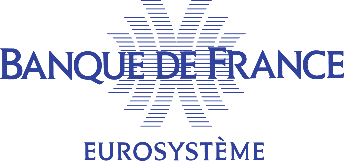 Tableau 1 : ChargesTableau 2 : ProduitsTableau 3 : Évolution du capitalTableau 4 : Périodicité de publication de la valeur liquidativeTableau 5 : Typologie de l’opération sur titreTableau 6 : Nature de l’actifTableau 7 : Sous-Jacent des Instruments Financiers DérivésTableau 8 : Secteur institutionnel de la contrepartieTableau 9 : Ajout pour les titres génériques(Nomenclature durées initiales et résiduelles des titres)Tableau 10 : Activité du bien immobilierTableau 11 : Code de regroupement de comptes applicable à l'actifTableau 12 : Code de regroupement de comptes applicable au passifTableau 13 Titre Isiné ou GénériqueTableau 14 Sens du contrat du sous-jacentTableau 15 : Type de la partTableau 16 : Indicateur HedgeAnnexesAnnexe 1 : Liste des abréviationsAnnexe 2 : Liste des « Code Devise » (selon norme ISO 4217)Annexe 3 : Liste des « Code Pays » (selon norme ISO 3166) et des codes d’organisations internationales (en italique et en fin de tableau)DISPOSITIFDE COLLECTE STATISTIQUESAUPRÈS DES OrganismeSde Placement COLLECTIF -OPC2Nomenclature des attributs de collecte -OPC2Mars 2022Code XMLLibellé des valeurs possibles de la colonne IC101C101 - Charges sur acquisitions et cessions temporaires de titreC102C102 - Charges sur instruments financiers à termeC103C103 - Charges sur dettes financièresC104C104 - Charges sur dépôts et instruments financiers non immobiliersC105C105 - Autres charges financièresC201C201 - Charges immobilièresC202C202 - Charges sur parts et actions des entités à caractère immobilierC203C203 - Charges d'emprunt sur les actifs à caractère immobilierC204C204 - Autres charges sur actifs à caractère immobilierC301C301 - Moins-values nettes réalisées nettes de frais sur actifs à caractère immobilierC302C302 - Moins-values nettes réalisées nettes de frais sur dépôts et instruments financiers non immobiliersC401C401 - Charges ayant leur contrepartie en produitsC402C402 - Charges d'entretien du patrimoine locatifC403C403 - Grosses réparationsC406C406 - Diverses charges d'exploitationC407C407 - Dotation aux amortissements d'exploitationC408C408 - Dotation aux provisions pour créances douteusesC409C409 - Dotation aux provisions pour grosses réparationsC410C410 - Frais de gestion et de fonctionnement pris en charge par l'entrepriseC411C411 - Autres chargesC412C412 – Frais de gestionC502C502 - Dotations aux amortissements et provisionsC503C503 - Impôts, taxes et versements assimilésC601C601 - Charges exceptionnellesC602C602 - Dotations aux amortissements et aux provisions exceptionnellesCode XMLLibellé des valeurs possibles de la colonne IIIP101P101 - Produits sur dépôts et comptes financiersP102P102 - Produits sur dépôts et instruments financiers non immobiliersP103P103 - Produits sur actions et valeurs assimiléesP104P104 - Produits sur obligations et valeurs assimiléesP105P105 - Crédit d'impôtsP106P106 - Produits sur titres de créancesP107P107 - Produits sur acquisitions et cessions temporaires de titresP108P108 - Produits sur instruments financiers à termeP109P109 - Produits sur instruments financiers de capital investissementP110P110 - Autres produits financiersP201P201 - Produits immobiliersP202P202 - Produits sur Parts et Actions des entités à caractère immobilierP203P203 - Autres produits sur actifs à caractère immobilierP204P204 - LoyersP205P205 - Charges facturéesP206P206 - Produits annexesP301P301 - Plus-values nettes réalisées nettes de frais sur actifs à caractère immobilierP302P302 - Plus-values nettes réalisées nettes de frais sur dépôts et instruments financiers non immobiliersP401P401 - Reprise d'amortissements d'exploitationP402P402 - Reprise de provisions pour créances douteusesP403P403 - Reprise de provisions pour grosses réparationsP404P404 - Transfert de charges d'exploitationP405P405 - Autres produitsP502P502 - Reprise de provisions sur charges financièresP601P601 - Produits exceptionnelsP602P602 - Reprises d'amortissements et provisions exceptionnelsCode XMLLibellé des valeurs possibles de la colonne IE102E102 - Souscriptions (y compris les commissions de souscription acquises à l'OPC)E103E103 - Rachats (sous déduction des commissions de rachat acquise à l'OPC)E104E104 - Plus-values réalisées sur dépôts et instruments financiersE105E105 - Moins-values réalisées sur dépôts et instruments financiersE106E106 - Plus-values réalisées sur instruments financiers à termeE107E107 - Moins-values réalisées sur instruments financiers à termeE108E108 - Frais de transactionE109E109 - Différences de changeE110E110 - Différence estimation des dépôts et instruments financiers exercice NE111E111 - Différence estimation des dépôts et instruments financiers exercice N-1E112E112 - Différence estimation des instruments financiers à terme exercice NE113E113 - Différence estimation des instruments financiers à terme exercice N-1E114E114 - Distribution de l’exercice antérieur sur plus et moins-values nettesE115E115 - Distribution de l'exercice antérieur sur résultatE116E116 - Acompte(s) versé(s) au cours de l’exercice sur plus et moins-values nettesE117E117 - Acomptes versés au cours de l'exercice sur résultatE118E118 - Autres élémentsE201E201 - Capital souscrit +E202E202 - Capital non appelé -E203E203 - Cumul des résultats capitalisés des exercices précédents +/-E204E204 - Plus-values réalisées sur instruments financiers de capital investissement +E207E207 - Moins-values réalisées sur instruments financiers de capital investissement -E210E210 - Indemnités d'assurances perçues +E211E211 - Quotes-parts de plus-values restituées aux assureurs -E214E214 - Différence d'estimation sur instruments financiers de capital investissement +/-E216E216 - Différence d'estimation sur instruments financiers à terme +/-E217E217 - Boni de liquidation +/-E218E218 - Rachats -E219E219 - Distribution de résultats -E220E220 - Distributions des plus et moins-values nettesE221E221 - Répartition d'actifs -E304E304 - Frais liés à l'acquisition (mode de frais inclus)E306E306 - Différence d'estimation exercice N des actifs à caractère immobilierE307E307 - Différence d'estimation exercice N-1 des actifs à caractère immobilierE308E308 - Différence d'estimation exercice N des dépôts et instruments financiers non immobiliersE309E309 - Différence d'estimation exercice N-1 des dépôts et instruments financiers non immobiliersE310E310 - Distribution de l'exercice précédentE311E311 - Acomptes versés au cours de l'exercice sur résultat netE312E312 - Acomptes versés au cours de l'exercice sur cession d'actifsE401E401 - Capital souscrit fin d’exerciceE402E402 - Capital en cours de souscriptionE403E403 - Primes d'émissionE404E404 - Primes d'émission en cours de souscriptionE405E405 - Prélèvement sur prime d'émissionE406E406 - Écart de réévaluationE407E407 - Écart sur dépréciation des immeubles d'actifE408E408 - Fonds de remboursement prélevé sur le résultat distribuableE409E409 - +/- values réalisées sur cessions d'immeublesE410E410 - RéservesE411E411 - Report à nouveauE412E412 - Acomptes sur distributionE501Résultat net de l’exercice avant compte de régularisationCode XMLLibellé des valeurs possibles de la colonne IIILibellé des valeurs possibles de la colonne IIIANN ANN - Annuelle BIH BIH - Bi-hebdomadaireBIM BIM - Bimestrielle BME BME - Bi-mensuelle BSE BSE - Toutes les 2 semaines DEC DEC - Décadaire HEB HEB - Hebdomadaire JIM JIM - Tous les jours impairs JPA JPA - Tous les jours pairs MEN MEN - Mensuelle PLU PLU - Pluri-quotidienne QUO QUO - Quotidienne SEM SEM - Semestrielle TRI TRI - Trimestrielle Code XMLLibellé des valeurs possibles de la colonne IIIZZZZZZ - Aucune opération temporaire- Titres détenus au portefeuilleEMPEMP - Titres empruntésCRPCRP - Créances représentatives des titres reçus en pensionTEMTEM - Autres opérations temporaires sur titresCTPCTP - Créances représentatives de titres prêtésTDPTDP - Titres donnés en pensionDEMDEM - Dettes représentatives de titres empruntésDDPDDP - Dettes représentatives de titres donnés en pensionCESCES - Cessions sur instruments financiersCPRCPR - Créances représentatives des titres donnés en garantie avec transfert de propriétéDPRDPR - Dettes représentatives des titres reçus en garantie avec transfert de propriétéCode XMLLibellé des valeurs possibles de la colonne IVOBLOBL - Obligations et valeurs assimiléesACTACT - Actions et valeurs assimiléesBDTBDT - Bons du TrésorNEUNEU - Titres négociables à court terme (NEU CP)MTNMTN - Titres négociables à moyen terme (NEU MTN)ATNATN - Autres titres négociables (moyen terme)OPCOPC - Titres d’OPCOPWOPW - Option et warrantSWPSWP - SwapFUTFUT - FuturesAUTAUT - Autres valeurs mobilièresBREBRE - Brevets, licencesFACFAC - Factures diverses, contrat (assurance …), garanties, suretésFORFOR - ForêtsVINVIN - vignoblesAUIAUI - Autres Biens immatérielsAUMAUM - Autres Biens matérielsTERTER - TerrainsIMMIMM - ImmeublesPCOPCO - Parts de sociétés immobilières cotéesPNCPNC - Parts de sociétés immobilières non cotéesEMEDroits à émettre du CO2CRPCryptoactifCode XMLLibellé des valeurs possibles de la colonne VZZZZZZ - NéantTXXTXX - TauxACTACT - ActionsINDIND - IndicesCRDCRD - CréditCHGCHG - ChangeMTPMTP - Matières premièresORRORR - OrMXTMXT - MixtesCRP Crypto actifAUTAUT - AutresEMEDroits à émettre du CO2Code XMLLibellé des valeurs possibles de la colonne S_11S_11 - Sociétés non financièresS_11001S_11001 - Sociétés non financières publiquesS_11002S_11002 - Privées nationalesS_11003S_11003 - Sous contrôle étrangerS_12S_12 - Sociétés financièresS_121S_121 - Banque centrale (2) (publique)S_122S_122 - Institutions de dépôt, à l'exclusion de la banque centrale (2)S_12201S_12201 - PublicS_12202S_12202 - Privé nationalS_12203S_12203 - Sous contrôle étrangerS_123S_123 - Organismes de placement collectif monétairesS_12301S_12301 - PublicS_12302S_12302 - Privé nationalS_12303S_12303 - Sous contrôle étrangerS_124S_124 - Fonds d'investissement non monétairesS_12401S_12401 - PublicS_12402S_12402 - Privé nationalS_12403S_12403 - Sous contrôle étrangerS_125S_125 - Autres intermédiaires financiers, à l'exclusion des sociétés d'assurance et des fonds de pensionS_12501S_12501 - PublicS_12502S_12502 - Privé nationalS_12503S_12503 - Sous contrôle étrangerS_126S_126 - Auxiliaires financiersS_12601S_12601 - PublicS_12602S_12602 - Privé nationalS_12603S_12603 - Sous contrôle étrangerS_127S_127 - Institutions financières captives et prêteurs non institutionnelsS_12701S_12701 - PublicS_12702S_12702 - Privé nationalS_12703S_12703 - Sous contrôle étrangerS_128S_128 - Sociétés d'assurance (3)S_12801S_12801 - PublicS_12802S_12802 - Privé nationalS_12803S_12803 - Sous contrôle étrangerS_129S_129 - Fonds de pension (3)S_12901S_12901 - PublicS_12902S_12902 - Privé nationalS_12903S_12903 - Sous contrôle étrangerS_13S_13 - Administrations publiquesS_1311S_1311 - Administration centrale (à l'exclusion de la sécurité sociale)S_1312S_1312 - Administrations d'États fédérés (à l'exclusion de la sécurité sociale)S_1313S_1313 - Administrations locales (à l'exclusion de la sécurité sociale)S_1314S_1314 - Administrations de sécurité socialeS_14S_14 - MénagesS_141S_141 - EmployeursS_142S_142 - Travailleurs indépendantsS_143S_143 - SalariésS_144S_144 - Bénéficiaires de revenus de la propriété et de transfertsS_1441S_1441 - Bénéficiaires de revenus de la propriétéS_1442S_1442 - Bénéficiaires de pensionsS_1443S_1443 - Bénéficiaires d'autres transfertsS_15S_15 - Institutions sans but lucratif au service des ménagesS_15002S_15002 - Privé nationalS_15003S_15003 - Sous contrôle étrangerCode XMLLibellé des valeurs possibles de la colonneCTTCTT   1 anMTTMTT  > 1 an et   2 ansMMTMMT  > 2 ans et   5 ansLTTLTT  > 5 ans et   10 ansLLTLLT + de 10 ansNAANAA - Non applicableCode XMLLibellé des valeurs possibles de la colonneCode XMLCode XMLBURBUR - BureauHABHAB - HabitationLOCLOC - Locaux d’activitéENTENT - EntrepôtsHOPHOP - SantéCOMCOM - CommerceAUTAUT - AutresCode XMLNuméro des comptes correspondantsDésignation200000200000  - Comptes de la classe 2Comptes d’immobilisations y compris les différences d’estimation218000218000  - 218 et 219Autres immobilisations corporelles, garanties locatives et subventions d’investissements238000238000  - 238Avances et acomptes versés sur commandes d’immobilisation corporelle260000260000  - 230, 260 et 273 (a)Autres droits réels et autres actifs immobiliers et différences d’estimation y afférant (OPCI)274000274000  - 274Prêts (SCPI)275000275000  - 275Dépôts et cautions versés (SCPI)276100276100  - 2761Créances diverses276800276800  - 2768Intérêts courus sur autres créances immobilisées299000299000  - 219, 231, 280, 281 et tous les comptes 29Comptes d’immobilisations hors comptes déclarés dans le parc immobilier (SCPI)360000360000  - 360Dépôts y compris les différences d’estimations y afférant (OPCI)361000361000  - 361Dépôts y compris les différences d’estimations365000365000  - 365Prêts (hors SCPI)366000366000  - 366Avances en compte-courant (FCPR)378000378000  - 378Différences d’estimations sur instruments financiers vendus à découvert400000400000  - Comptes débiteurs de classe 4-hors 411, 413 & 416Comptes de tiers débiteurs410000410000  - 410Locataires et comptes rattachés411000411000  - 411Devises à terme et différences d’estimation le cas échéant413000413000  - 413Coupons à recevoir416000416000  - 416Dépôts de garantie (non immobiliers)420000420000  - 42Créances locatives et comptes rattachés (dépréciations incluses)461000461000  - 461Créances sur cession d’immobilisations500000500000  - Comptes débiteurs de classe 5Comptes financiers débiteurs (après déduction  des éventuelles provisions pour dépréciation) hors intérêts courus (SCPI)510000510000  - Comptes débiteurs de classe 5-hors 518Comptes financiers débiteurs518000518000  - 518IntérêtsCode XMLNuméro des comptes correspondantsDésignation100000100000  - Comptes de classe 1Comptes des capitaux propres (hors compte 1019 pour FCPR)101900101900  - 1019Capital souscrit non appelé (FCPR)103000103000  - 1031 et 1032Commissions105900105900  - 1059Variation des différences d’estimation sur les passifs de financement (émis par l’OFS)107100107100  - 1071Frais de transaction107210107210  - 107210Plus-values sur actions107211107211  - 107211Plus-values sur obligations107212107212  - 107212Plus-values sur titres de créances107213107213  - 107213Plus-values sur parts d’OPC107214107214  - 107214Plus-values sur opérations temporaires sur titres107215107215  - 107215Plus-values sur instruments financiers à terme107216107216  - 107216Plus-values sur dépôts et autres instruments financiers107220107220  - 107220Moins-values sur actions107221107221  - 107221Moins -values sur obligations107222107222  - 107222Moins -values sur titres de créances107223107223  - 107223Moins -values sur parts d’OPC107224107224  - 107224Moins -values sur opérations temporaires sur titres107225107225  - 107225Moins -values sur instruments financiers à terme107226107226  - 107226Moins -values sur dépôts et autres instruments financiers108000108000  - 108Plus et moins-values réalisées sur cession d’immeubles109000109000  - 109 Associés capital souscrit non appelé 109100109100  - 1091Répartition d’apports (FCPR)109200109200  - 1092Répartition de plus et moins-values nettes (FCPR)140150140150  - 140 et 150Provisions réglementées et provisions pour risques et charges161000161000  - 161Emprunts obligataires (OFS)162000162000  - 162Titres de créances émis (OFS)164000164000  - 164Emprunts auprès des établissements de crédit165000165000  - 165Dépôts et cautionnements reçus168000168000  - 168Intérêts courus sur passifs de financement (OFS)168500168500  - 1685Rentes viagères capitalisées168800168800  - 1688Intérêts courus sur autres emprunts169000169000  - 169Différences d’estimation sur passifs de financement (OFS)378000378000  - 378Différences d’estimations sur instruments financiers vendus à découvert400000400000  - Comptes créditeurs de classe 4-Hors 401 et 406Comptes de tiers créditeurs401000401000  - 401Devises à terme406000406000  - 406Dépôt de garantie430000430000 - 430Dépôts de garantie reçus des locataires500000500000  - Comptes créditeurs de classe 5Comptes financiers créditeurs hors intérêts courus (SCPI)510000510000  - Comptes créditeurs de classe 5-hors 518Comptes financiers créditeurs518000518000  - 518Intérêts courus888888888888  - 888888Plus ou moins-values latentes sur immeublesCode XMLLibellé des valeurs possibles de la colonne IISIIsinéGENGénériqueCode XMLLibellé des valeurs possibles de la colonne IAAchatVVenteCode XMLLibellé des valeurs possibles de la colonne IPPrincipaleSSecondaireCode XMLLibellé des valeurs possibles de la colonne IOOuiNNonAbréviationSignificationNNumériqueANAlphanumériqueDATEFormat de date (par défaut AAAA-MM-JJ)OObligatoireCOConditionnéFFacultatifCode XMLLibellé des valeurs possibles de la colonne IADPADP - PESETA D'ANDORREAEDAED - DIRHAM DES EMIRATS ARABES UNISAFNAFN - NOUVEL AFGHANIALLALL - LEKAMDAMD - DRAM ARMENIENANGANG - FLORIN DES ANTILLES NEERLANDAISESAOAAOA - KWANZAAONAON - NOUVEAU KWANZAAORAOR - NOUVEAU KWANZA - SARSARS - PESO ARGENTINATSATS - SCHILLINGAUDAUD - DOLLAR AUSTRALIENAWGAWG - FLORIN D'ARUBAAZMAZM - MANAT AZERBAIDJANAISAZNAZN - NOUVEAU MANAT AZERBAIDJANAISBADBAD - DINAR - SBAMBAM - CONVERTIBLE MARK - SBBDBBD - DOLLAR DE BARBADEBDTBDT - TAKABEFBEF - FRANC BELGEBGNBGN - NOUVEAU LEVBHDBHD - DINAR DE BAHREINBIFBIF - FRANC DU BURUNDIBMDBMD - DOLLAR DES BERMUDESBNDBND - DOLLAR DE BRUNEIBOBBOB - BOLIVIANOBOVBOV - MVDOLBRLBRL - REAL BRESILIENBSDBSD - DOLLAR DES BAHAMASBTNBTN - NGULTRUMBWPBWP - PULABYBBYB - ROUBLE DU BELARUSBYRBYR - ROUBLE BELARUSBZDBZD - DOLLAR DE BELIZECNHCNH - YUAN OFFSHOREXXXXXX - NO CURRENCYCADCAD - DOLLAR CANADIENCDFCDF - FRANC DE LA RDC - SCFACFA - FRANC CFACHFCHF - FRANC SUISSECLFCLF - UNITE D'INVESTISSEMENTCLPCLP - PESO CHILIENCNYCNY - YUAN REN-MIN-BICOPCOP - PESO COLOMBIENCRCCRC - COLON DE COSTA RICACSDCSD - DINAR DE SERBIE-ET-MONTENEGROCUPCUP - PESO CUBAINCVECVE - ESCUDO DU CAP-VERTCYPCYP - LIVRE CYPRIOTECZKCZK - COURONNE TCH}QUEDEMDEM - DEUTSCHE MARKDJFDJF - FRANC DE DJIBOUTIDKKDKK - COURONNE DANOISEDOPDOP - PESO DOMINICAINDZDDZD - DINAR ALGERIENECVECV - UNIDAD DE VALOR CONSTANTE (UVC)EEKEEK - COURONNEEGPEGP - LIVRE EGYPTIENNEERBERB - BIRRERNERN - NAKFA - SESPESP - PESETA ESPAGNOLEETBETB - BIRR ETHIOPIENEUREUR - EUROFIMFIM - MARK FINLANDAISFJDFJD - DOLLAR DE FIDJIFKPFKP - LIVRE DE FALKLANDFRFFRF - FRANC FRANCAISGBPGBP - LIVRE STERLINGGELGEL - LARI - SGHCGHC - CEDIGIPGIP - LIVRE DE GIBRALTARGMDGMD - DALASIEGNFGNF - FRANC GUINEENGRDGRD - DRACHMEGTQGTQ - QUETZALGWPGWP - PESO DE GUINEE-BISSAUGYDGYD - DOLLAR DE GUYANEHKDHKD - DOLLAR DE HONG-KONGHNLHNL - LEMPIRAHRKHRK - KUNA CROATEHTGHTG - GOURDEHUFHUF - FORINTIDRIDR - RUPIAHIEPIEP - LIVRE IRLANDAISEILSILS - SHEKELINRINR - ROUPIE INDIENNEIQDIQD - DINAR IRAQIENIRRIRR - RIAL IRANIENISKISK - COURONNE ISLANDAISEITLITL - LIRE ITALIENNEJMDJMD - DOLLAR JAMAICAINJODJOD - DINAR JORDANIENJPYJPY - YENKESKES - SHILLING DU KENYAKGSKGS - SOMKHRKHR - RIELKMFKMF - FRANC DES COMORESKPWKPW - WON DE LA COREE DU NORDKRWKRW - WONKWDKWD - DINAR KOWEITIENKYDKYD - DOLLAR DES CAIMANESKZTKZT - TENGELAKLAK - KIPLBPLBP - LIVRE LIBANAISELKRLKR - ROUPIE DE SRI LANKALRDLRD - DOLLAR LIBERIENLSLLSL - LOTILTLLTL - LITAS LITUANIENLUFLUF - FRANC LUXEMBOURGEOISLVLLVL - LATS LETTONLYDLYD - DINAR LIBYENMADMAD - DIRHAM MAROCAINMDLMDL - LEU MOLDOVEMGAMGA - ARIARY MALGACHEMKDMKD - DINARMMKMMK - KYATMNTMNT - TUGRIKMOPMOP - PATACAMROMRO - OUGUIJAMTLMTL - LIRE MALTAISEMURMUR - ROUPIE DE MAURICEMVRMVR - ROUPIE DES MALDIVESMWKMWK - KWACHAMXNMXN - NOUVEAU PESO MEXICAINMYRMYR - RINGGIT DE MALAISIEMZMMZM - METICALMZNMZN - NOUVEAU METICAL MOZAMBICAINNADNAD - DOLLAR NAMIBIENNGNNGN - NAIRANIONIO - CORDOBA ORONLGNLG - FLORIN NEERLANDAISNOKNOK - COURONNE NORVEGIENNENPRNPR - ROUPIE DU NEPALNZDNZD - DOLLAR NEO-ZELANDAISOMROMR - RIAL OMANIPABPAB - BALBOAPENPEN - NOUVEAU SOLPGKPGK - KINAPHPPHP - PESO PHILIPPINPKRPKR - ROUPIE DU PAKISTANPLNPLN - ZLOTYPTEPTE - ESCUDO PORTUGAISPYGPYG - GUARANIQARQAR - RIYAL DU QATARROLROL - LEURONRON - NOUVEAU RONRUBRUB - NOUVEAU ROUBLE RUSSE- SRURRUR - ROUBLE RUSSERWFRWF - FRANC DU RWANDASARSAR - RIYAL  SAOUDIENSBDSBD - DOLLAR DE SALOMONSCRSCR - ROUPIE DES SEYCHELLESSDDSDD - DINAR SOUDANAISSDPSDP - LIVRE SOUDANAISESEKSEK - COURONNE SUEDOISESGDSGD - DOLLAR DE SINGAPOURSHPSHP - LIVRE DE SAINTE-HEL}NESITSIT - TOLARSKKSKK - COURONNE SLOVAQUESLLSLL - LEONESOSSOS - SHILLING DE SOMALIESRDSRD - DOLLAR DU SURINAMESTDSTD - DOBRASVCSVC - COLON DU EL SALVADORSYPSYP - LIVRE SYRIENNESZLSZL - LILANGENITHBTHB - BAHTTJRTJR - ROUBLE TADJIKTJSTJS - TADJIKISTANTMMTMM - MANATTNDTND - DINAR TUNISIENTOPTOP - PA'ANGATPETPE - ESCUDO DE TIMORTRYTRY – LIRE TURQUETTDTTD - DOLLAR DE TRINITE ET DE TOBAGOTWDTWD - NOUVEAU DOLLAR DE TAIWANTZSTZS - SHILLING DE TANZANIEUAHUAH - HRYVNIAUAKUAK - KARBOVANETUGXUGX - SHILLING OUGANDAISUSDUSD - DOLLAR DES ETATS-UNISUSNUSN - DOLLAR US LENDEMAINUSSUSS - DOLLAR US (MEME JOUR)UYUUYU - PESO URUGUAYENUZSUZS - SUM D'OUZBEKISTANVEBVEB - BOLIVARVNDVND - DONGVUVVUV - VATUWSTWST - TALAXAFXAF - FRANC CFA-BEACXAGXAG - ARGENTXAUXAU - ORXBAXBA - UNITE EUROPEENNE COMPOSEE (EURCO)XBBXBB - UNITE MONETAIRE EUROPEENNE (UME-6 MONNAIE)XBCXBC - UNITE DE COMPTE 9 (UEC-9 MONNAIE)XBDXBD - UNITE DE COMPTE 17 (UEC-17 MONNAIE)XCDXCD - DOLLAR DES CARAIBES ORIENTALESXDRXDR - DROIT DE TIRAGE SPECIAL (D.T.S.)XDVXDV - INDETERMINE - CONTRE VALEUR FRANCSXERXER - ECU PRIVEXEUXEU - UNITE DE COMPTE EUROPEEN (E.C.U.)XFOXFO - FRANC ORXFUXFU - FRANC UICXOFXOF - FRANC CFA-BCEAOXPDXPD - PALLADIUMXPFXPF - FRANC CFPXPTXPT - PLATINEXTSXTS - CODE RESERVE SPECIFIQUEMENT A DES FINS D'ESSAIYERYER - RIYAL DU YEMENZARZAR - RANDZDVZDV - INDETERMINE - CONTRE VALEUR EUROSZMKZMK - KWACHAZRNZRN - NOUVEAU ZAIREZWDZWD - ZIMBABWE DOLLARZWNZWN - ZIMBABWE DOLLARVEFVEF - BOLIVAR FUERTE DU VENEZUELAGHSGHS - NOUVEAU CEDI GHANEENRSDRSD - DINAR SERBESDGSDG - POUNDS SOUDANAISTMTTMT - MANATZWLZWL - DOLLAR DU ZIMBABWECode XMLCode XMLLibellé des valeurs possibles de la colonne ILibellé des valeurs possibles de la colonne IAFAFAF-AfghanistanAF-AfghanistanAXAXAX-Îles ÅlandAX-Îles ÅlandALALAL-AlbanieAL-AlbanieDZDZDZ-AlgérieDZ-AlgérieASASAS-Samoa américainesAS-Samoa américainesADADAD-AndorreAD-AndorreAOAOAO-AngolaAO-AngolaAIAIAI-AnguillaAI-AnguillaAQAQAQ-AntarctiqueAQ-AntarctiqueAGAGAG-Antigua-et-BarbudaAG-Antigua-et-BarbudaARARAR-ArgentineAR-ArgentineAMAMAM-ArménieAM-ArménieANANAntilles NéerlandaisesAntilles NéerlandaisesAWAWAW-ArubaAW-ArubaAUAUAU-AustralieAU-AustralieATATAT-AutricheAT-AutricheAZAZAZ-AzerbaïdjanAZ-AzerbaïdjanBSBSBS-BahamasBS-BahamasBHBHBH-BahreïnBH-BahreïnBDBDBD-BangladeshBD-BangladeshBBBBBB-BarbadeBB-BarbadeBYBYBY-BiélorussieBY-BiélorussieBEBEBE-BelgiqueBE-BelgiqueBQBQBQ- Bonaire, Saint-Eustache et SabaBQ- Bonaire, Saint-Eustache et SabaBZBZBZ-BelizeBZ-BelizeBJBJBJ-BéninBJ-BéninBMBMBM-BermudesBM-BermudesBTBTBT-BhoutanBT-BhoutanBOBOBO-BolivieBO-BolivieBABABA-Bosnie-HerzégovineBA-Bosnie-HerzégovineBWBWBW-BotswanaBW-BotswanaBVBVBV-Île BouvetBV-Île BouvetBRBRBR-BrésilBR-BrésilVGVGVG-British Virgin IslandsVG-British Virgin IslandsIOIOIO-Territoire britannique de l’Océan IndienIO-Territoire britannique de l’Océan IndienBNBNBN-Brunei DarussalamBN-Brunei DarussalamBGBGBG-BulgarieBG-BulgarieBFBFBF-Burkina FasoBF-Burkina FasoBIBIBI-BurundiBI-BurundiKHKHKH-CambodgeKH-CambodgeCMCMCM-CamerounCM-CamerounCACACA-CanadaCA-CanadaCVCVCV-Cap-VertCV-Cap-VertKYKYKY-Iles CaymanKY-Iles CaymanCFCFCF-République centrafricaineCF-République centrafricaineCWCWCW- CuraçaoCW- CuraçaoTDTDTD-TchadTD-TchadCLCLCL-ChiliCL-ChiliCNCNCN-ChineCN-ChineHKHKHK-Hong KongHK-Hong KongMOMOMO-MacaoMO-MacaoCXCXCX-Île ChristmasCX-Île ChristmasCCCCCC-Îles CocosCC-Îles CocosCOCOCO-ColombieCO-ColombieKMKMKM-ComoresKM-ComoresCGCGCG-République du CongoCG-République du CongoCDCDCD-République démocratique du CongoCD-République démocratique du CongoCKCKCK-Îles CookCK-Îles CookCRCRCR-Costa RicaCR-Costa RicaCICICI-Côte d’IvoireCI-Côte d’IvoireHRHRHR-CroatieHR-CroatieCUCUCU-CubaCU-CubaCYCYCY-ChypreCY-ChypreCZCZCZ-République tchèqueCZ-République tchèqueDKDKDK-DanemarkDK-DanemarkDJDJDJ-DjiboutiDJ-DjiboutiDMDMDM-DominiqueDM-DominiqueDODODO-République dominicaineDO-République dominicaineECECEC-ÉquateurEC-ÉquateurEGEGEG-ÉgypteEG-ÉgypteSVSVSV-SalvadorSV-SalvadorGQGQGQ-Guinée équatorialeGQ-Guinée équatorialeERERER-ÉrythréeER-ÉrythréeEEEEEE-EstonieEE-EstonieETETET-ÉthiopieET-ÉthiopieFKFKFK-Îles FalklandFK-Îles FalklandFOFOFO-Îles FéroéFO-Îles FéroéFJFJFJ-FidjiFJ-FidjiFIFIFI-FinlandeFI-FinlandeFRFRFR-FranceFR-FranceGFGFGF-Guyane françaiseGF-Guyane françaisePFPFPF-Polynésie françaisePF-Polynésie françaiseTFTFTF-Terres australes et antarctiques françaisesTF-Terres australes et antarctiques françaisesGAGAGA-GabonGA-GabonGMGMGM-GambieGM-GambieGEGEGE-GéorgieGE-GéorgieDEDEDE-AllemagneDE-AllemagneGHGHGH-GhanaGH-GhanaGIGIGI-GibraltarGI-GibraltarGRGRGR-GrèceGR-GrèceGLGLGL-GroenlandGL-GroenlandGDGDGD-GrenadeGD-GrenadeGPGPGP-GuadeloupeGP-GuadeloupeGUGUGU-GuamGU-GuamGTGTGT-GuatemalaGT-GuatemalaGGGGGG-GuerneseyGG-GuerneseyGNGNGN-GuinéeGN-GuinéeGWGWGW-Guinée-BissauGW-Guinée-BissauGYGYGY-GuyaneGY-GuyaneHTHTHT-HaïtiHT-HaïtiHMHMHM-Îles Heard-et-MacDonaldHM-Îles Heard-et-MacDonaldVAVAVA-Saint-Siège (Vatican)VA-Saint-Siège (Vatican)HNHNHN-HondurasHN-HondurasHUHUHU-HongrieHU-HongrieISISIS-IslandeIS-IslandeINININ-IndeIN-IndeIDIDID-IndonésieID-IndonésieIRIRIR-IranIR-IranIQIQIQ-IrakIQ-IrakIEIEIE-IrlandeIE-IrlandeIMIMIM-Ile de ManIM-Ile de ManILILIL-IsraëlIL-IsraëlITITIT-ItalieIT-ItalieJMJMJM-JamaïqueJM-JamaïqueJPJPJP-JaponJP-JaponJEJEJE-JerseyJE-JerseyJOJOJO-JordanieJO-JordanieKZKZKZ-KazakhstanKZ-KazakhstanKEKEKE-KenyaKE-KenyaKIKIKI-KiribatiKI-KiribatiKPKPKP-Corée du NordKP-Corée du NordKRKRKR-Corée du SudKR-Corée du SudKWKWKW-KoweïtKW-KoweïtKGKGKG-KirghizistanKG-KirghizistanLALALA-LaosLA-LaosLVLVLV-LettonieLV-LettonieLBLBLB-LibanLB-LibanLSLSLS-LesothoLS-LesothoLRLRLR-LibériaLR-LibériaLYLYLY-LibyeLY-LibyeLILILI-LiechtensteinLI-LiechtensteinLTLTLT-LituanieLT-LituanieLULULU-LuxembourgLU-LuxembourgMKMKMK-MacédoineMK-MacédoineMGMGMG-MadagascarMG-MadagascarMWMWMW-MalawiMW-MalawiMYMYMY-MalaisieMY-MalaisieMVMVMV-MaldivesMV-MaldivesMLMLML-MaliML-MaliMTMTMT-MalteMT-MalteMHMHMH-Îles MarshallMH-Îles MarshallMQMQMQ-MartiniqueMQ-MartiniqueMRMRMR-MauritanieMR-MauritanieMUMUMU-MauriceMU-MauriceYTYTYT-MayotteYT-MayotteMXMXMX-MexiqueMX-MexiqueFMFMFM-MicronésieFM-MicronésieMDMDMD-MoldavieMD-MoldavieMCMCMC-MonacoMC-MonacoMNMNMN-MongolieMN-MongolieMEMEME-MonténégroME-MonténégroMSMSMS-MontserratMS-MontserratMAMAMA-MarocMA-MarocMZMZMZ-MozambiqueMZ-MozambiqueMMMMMM-MyanmarMM-MyanmarNANANA-NamibieNA-NamibieNRNRNR-NauruNR-NauruNPNPNP-NépalNP-NépalNLNLNL-Pays-BasNL-Pays-BasNCNCNC-Nouvelle-CalédonieNC-Nouvelle-CalédonieNZNZNZ-Nouvelle-ZélandeNZ-Nouvelle-ZélandeNININI-NicaraguaNI-NicaraguaNENENE-NigerNE-NigerNGNGNG-NigeriaNG-NigeriaNUNUNU-NiueNU-NiueNFNFNF-Île NorfolkNF-Île NorfolkMPMPMP-Îles Mariannes du NordMP-Îles Mariannes du NordNONONO-NorvègeNO-NorvègeOMOMOM-OmanOM-OmanPKPKPK-PakistanPK-PakistanPWPWPW-PalauPW-PalauPSPSPS-PalestinePS-PalestinePAPAPA-PanamaPA-PanamaPGPGPG-Papouasie-Nouvelle-GuinéePG-Papouasie-Nouvelle-GuinéePYPYPY-ParaguayPY-ParaguayPEPEPE-PérouPE-PérouPHPHPH-PhilippinesPH-PhilippinesPNPNPN-PitcairnPN-PitcairnPLPLPL-PolognePL-PolognePTPTPT-PortugalPT-PortugalPRPRPR-Puerto RicoPR-Puerto RicoQAQAQA-QatarQA-QatarRERERE-RéunionRE-RéunionRORORO-RoumanieRO-RoumanieRURURU-RussieRU-RussieRWRWRW-RwandaRW-RwandaBLBLBL-Saint-BarthélemyBL-Saint-BarthélemySHSHSH-Sainte-HélèneSH-Sainte-HélèneKNKNKN-Saint-Kitts-et-NevisKN-Saint-Kitts-et-NevisLCLCLC-Sainte-LucieLC-Sainte-LucieMFMFMF-Saint-Martin (partie française)MF-Saint-Martin (partie française)SXSXSX-Saint-Martin (partie néerlandaise)SX-Saint-Martin (partie néerlandaise)PMPMPM-Saint-Pierre-et-MiquelonPM-Saint-Pierre-et-MiquelonVCVCVC-Saint-Vincent-et-les GrenadinesVC-Saint-Vincent-et-les GrenadinesWSWSWS-SamoaWS-SamoaSMSMSM-Saint-MarinSM-Saint-MarinSTSTST-Sao Tomé-et-PrincipeST-Sao Tomé-et-PrincipeSASASA-Arabie SaouditeSA-Arabie SaouditeSNSNSN-SénégalSN-SénégalRSRSRS-SerbieRS-SerbieSCSCSC-SeychellesSC-SeychellesSLSLSL-Sierra LeoneSL-Sierra LeoneSGSGSG-SingapourSG-SingapourSKSKSK-SlovaquieSK-SlovaquieSISISI-SlovénieSI-SlovénieSBSBSB-Îles SalomonSB-Îles SalomonSOSOSO-SomalieSO-SomalieZAZAZA-Afrique du SudZA-Afrique du SudGSGSGS-Géorgie du Sud et les îles Sandwich du SudGS-Géorgie du Sud et les îles Sandwich du SudSSSSSS-Sud-SoudanSS-Sud-SoudanESESES-EspagneES-EspagneLKLKLK-Sri LankaLK-Sri LankaSDSDSD-SoudanSD-SoudanSRSRSR-SurinameSR-SurinameSJSJSJ-Svalbard et Jan MayenSJ-Svalbard et Jan MayenSZSZSZ-EswatiniSZ-EswatiniSESESE-SuèdeSE-SuèdeCHCHCH-SuisseCH-SuisseSYSYSY-SyrieSY-SyrieTWTWTW-TaiwanTW-TaiwanTJTJTJ-TadjikistanTJ-TadjikistanTZTZTZ-TanzanieTZ-TanzanieTHTHTH-ThaïlandeTH-ThaïlandeTLTLTL-Timor-LesteTL-Timor-LesteTGTGTG-TogoTG-TogoTKTKTK-TokelauTK-TokelauTOTOTO-TongaTO-TongaTTTTTT-Trinité-et-TobagoTT-Trinité-et-TobagoTNTNTN-TunisieTN-TunisieTRTRTR-TurquieTR-TurquieTMTMTM-TurkménistanTM-TurkménistanTCTCTC-Îles Turques-et-CaïquesTC-Îles Turques-et-CaïquesTVTVTV-TuvaluTV-TuvaluUGUGUG-OugandaUG-OugandaUAUAUA-UkraineUA-UkraineAEAEAE-Émirats Arabes UnisAE-Émirats Arabes UnisGBGBGB-Royaume-UniGB-Royaume-UniUSUSUS-États-UnisUS-États-UnisUMUMUM-Îles mineures éloignées des États-UnisUM-Îles mineures éloignées des États-UnisUYUYUY-UruguayUY-UruguayUZUZUZ-OuzbékistanUZ-OuzbékistanVUVUVU-VanuatuVU-VanuatuVEVEVE-VenezuelaVE-VenezuelaVNVNVN-Viêt NamVN-Viêt NamVIVIVI-Îles Vierges américainesVI-Îles Vierges américainesWFWFWF-Wallis-et-FutunaWF-Wallis-et-FutunaEHEHEH-Sahara occidentalEH-Sahara occidentalYEYEYE-YémenYE-YémenZMZMZM-ZambieZM-ZambieZWZWZW-ZimbabweZW-Zimbabwe1B1B1B-UN organisations1C1C1C-International Monetary Fund (IMF)1D1D1D-World Trade Organisation1E1E1E-International Bank for Reconstruction and Development1F1F1F-International Development Association1G1G1G-Other UN Organisations (includes 1H, 1J-1T)1H1H1H-UNESCO (United Nations Educational, Scientific and Cultural Organisation)1J1J1J-FAO (Food and Agriculture Organisation)1K1K1K-WHO (World Health Organisation)1L1L1L-IFAD (International Fund for Agricultural Development)1M1M1M-IFC (International Finance Corporation)1N1N1N-MIGA (Multilateral Investment Guarantee Agency)1O1O1O-UNICEF (United Nations Children Fund)1P1P1P-UNHCR (United Nations High Commissioner for Refugees)1Q1Q1Q-UNRWA (United Nations Relief and Works Agency for Palestine)1R1R1R-IAEA (International Atomic Energy Agency)1S1S1S-ILO (International Labour Organisation)1T1T1T-ITU (International Telecommunication Union)1W1W1W-World Bank1Z1Z1Z-Rest of UN Organisations n.i.e.4A4A4A-European Community Institutions, Organs and Organisms4B4B4B-EMS (European Monetary System)4C4C4C-European Investment Bank4D4D4D-European Commission4E4E4E-European Development Fund4F4F4F-European Central Bank (ECB)4G4G4G-EIF (European Investment Fund)4H4H4H-European Community of Steel and Coal4I4I4I-Neighbourhood Investment Facility4J4J4J-Other EC Institutions, Organs and Organisms covered by General budget4K4K4K-European Parliament4L4L4L-Council of the European Union4M4M4M-Court of Justice4N4N4N-Court of Auditors4O4O4O-European Council4P4P4P-Economic and Social Committee4Q4Q4Q-Committee of Regions4R4R4R-EU-Africa Infrastructure Trust Fund4S4S4S-European Stability Mechanism (ESM)4T4T4T-Joint Committee of the European Supervisory Authorities (ESAs)4V4V4V-FEMIP (Facility for Euro-Mediterranean Investment and Partnership)4W4W4W-European Financial Stability Fund4X4X4X-All the European Union Institutions not financed via the EU budget4Y4Y4Y-All EU Institutions (i.e. European Community Institutions, Organs and Organisms, the ECB and ESM)4Z4Z4Z-Other European Community Institutions, Organs and Organisms5A5A5A-Organisation for Economic Cooperation and Development (OECD)5B5B5B-Bank for International Settlements (BIS)5C5C5C-Inter-American Development Bank5D5D5D-African Development Bank5E5E5E-Asian Development Bank5F5F5F-European Bank for Reconstruction and Development5G5G5G-IIC (Inter-American Investment Corporation)5H5H5H-NIB (Nordic Investment Bank)5I5I5I-Eastern Caribbean Central Bank (ECCB)5J5J5J-IBEC (International Bank for Economic Co-operation)5K5K5K-IIB (International Investment Bank)5L5L5L-CDB (Caribbean Development Bank)5M5M5M-AMF (Arab Monetary Fund)5N5N5N-BADEA (Banque arabe pour le developpement economique en Afrique)5O5O5O-Banque Centrale des Etats de l`Afrique de l`Ouest (BCEAO)5P5P5P-CASDB (Central African States Development Bank)5Q5Q5Q-African Development Fund5R5R5R-Asian Development Fund5S5S5S-Fonds special unifie de developpement5T5T5T-CABEI (Central American Bank for Economic Integration)5U5U5U-ADC (Andean Development Corporation)5V5V5V-Other International Organisations (financial institutions)5W5W5W-Banque des Etats de l`Afrique Centrale (BEAC)5X5X5X-Communaute economique et Monetaire de l`Afrique Centrale (CEMAC)5Y5Y5Y-Eastern Caribbean Currency Union (ECCU)5Z5Z5Z-Other International Financial Organisations n.i.e.6A6A6A-Other International Organisations (non-financial institutions)6B6B6B-NATO (North Atlantic Treaty Organisation)6C6C6C-Council of Europe6D6D6D-ICRC (International Committee of the Red Cross)6E6E6E-ESA (European Space Agency)6F6F6F-EPO (European Patent Office)6G6G6G-EUROCONTROL (European Organisation for the Safety of Air Navigation)6H6H6H-EUTELSAT (European Telecommunications Satellite Organisation)6I6I6I-West African Economic and Monetary Union (WAEMU)6J6J6J-INTELSAT (International Telecommunications Satellite Organisation)6K6K6K-EBU/UER (European Broadcasting Union/Union europeenne de radio-television)6L6L6L-EUMETSAT (European Organisation for the Exploitation of Meteorological Satellites)6M6M6M-ESO (European Southern Observatory)6N6N6N-ECMWF (European Centre for Medium-Range Weather Forecasts)6O6O6O-EMBL (European Molecular Biology Laboratory)6P6P6P-CERN (European Organisation for Nuclear Research)6Q6Q6Q-IOM (International Organisation for Migration)6R6R6R-Islamic Development Bank (IDB)6S6S6S-Eurasian Development Bank (EDB)6T6T6T-Paris Club Creditor Institutions6U6U6U-Council of Europe Development Bank (CEB)6Z6Z6Z-Other International Non-Financial Organisations n.i.e.8A8A8A-International Union of Credit and Investment InsurersEU EU EU -European CommunityXAXAXA-Banque des Etats de l'Afrique CentraleXOXOXO-Banque Centrale des Etats de l'Afrique de l'Ouest